SOS Foyers Chiens Agés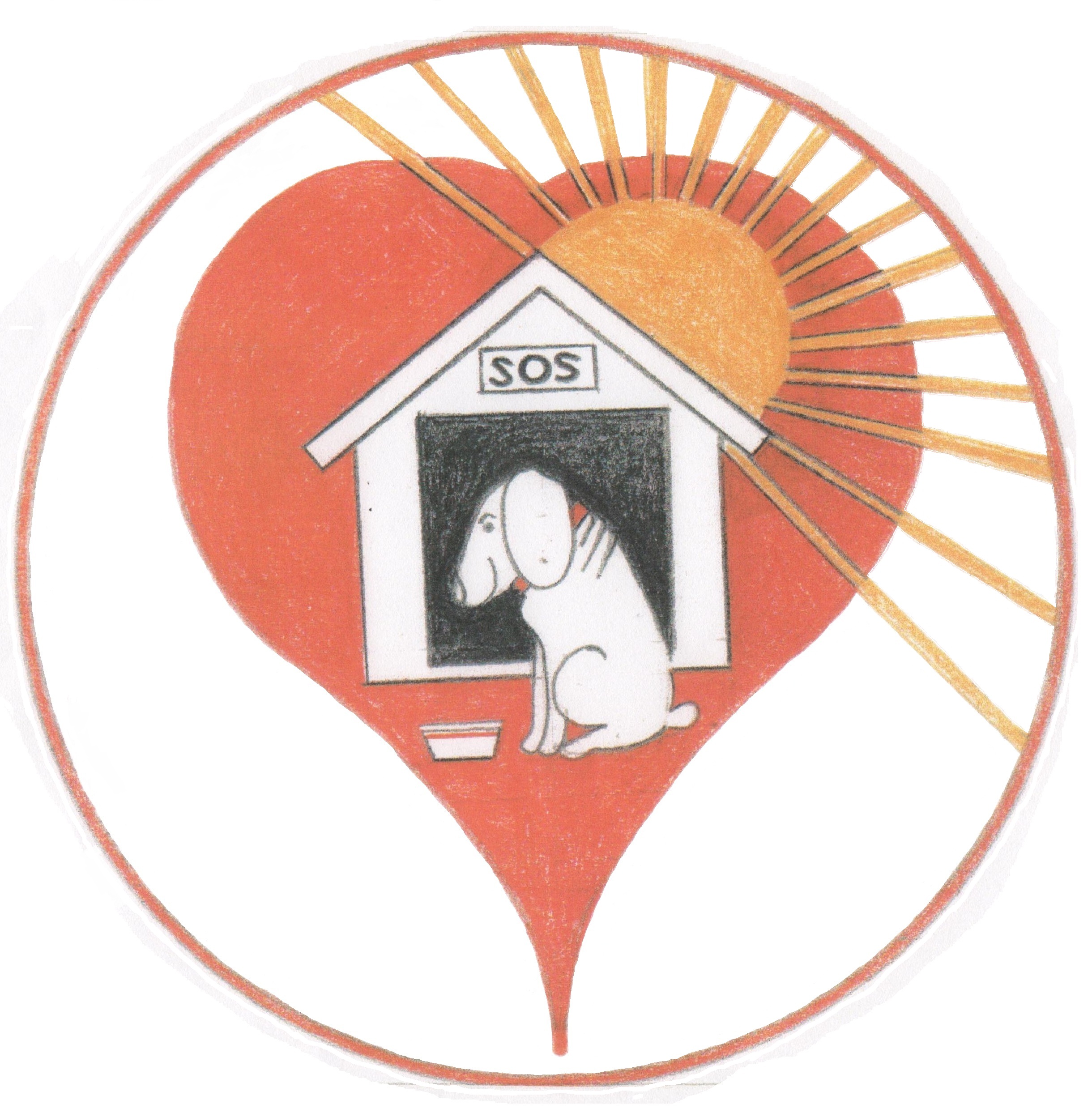 Association Loi 1901 – W 061 1000 309Siège social : 118-232, chemin de la Vallée Heureuse – 06530 LE TIGNETTél. :   Mobile : 06 36 88 57 31E-m@il : asschiens.ag@orange.frCONTRAT DE FAMILLE D’ACCUEILJe soussigné(e), Mr, Mme, Mlle,NOM et Prénom : ……………………………………………………………………………………………………………………Adresse : …………………………………………………………………………………………………………………………………Code postal : …………………………..Ville : ……………………………………………………................................Tél. Fixe : ………………………………………………………Mobile : …………………………………………………………..E-mail : ……………………………………………………………………………………………………………………………………Déclare prendre ce jour en Famille d’Accueil : le chien   	le chat Nom :………………………………………………………………………………………………………………………............................Identification :…………………………………………………………… Date de naissance :…………………………………………Race : ……………………………………………………………………………. Robe : ………………………………………………………..Signes particuliers : ……………………………………………………………………………………………………………………………..Conventions de soins :L’association s’engage à prendre en charge les frais vétérinaires et doit être préalablement informée (sauf urgence) des rendez-vous prévus.Pour la nourriture, une participation de l’association pourra être éventuellement envisagée.Je m’engage à soigner comme il se doit l’animal que SOS FCA m’a confié.En cas de problèmes, j’en informerai aussitôt l’Association, afin d’être dirigé(e) vers la Clinique Vétérinaire la plus proche de mon domicile.Fait à St VALLIER DE THIEY, le :SOS Foyers Chiens Agés	La Famille d’AccueilAdresse du site :3 rte de Cabris – 06460 St VALLIERTéléphone St Vallier : 04 93 40 23 13Horaires d’ouverture au public : du Lundi au Samedi   10h-12h // 14h-17hFERME le dimanche et jours fériés